Publicado en Madrid el 11/05/2022 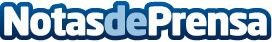 Unidos por la seguridad en la comunidad ciclista: Sete Gibernau, embajador de ALL IN BIKINGEl expiloto de MotoGp, Sete Gibernau se une al proyecto ALL IN BIKING como muestra de su ‘‘preocupación y compromiso’’ con la inseguridad y los robos que acechan a la comunidad ciclista. En la actualidad, con apenas cuatro meses de vida ALL IN BIKING está valorada en más de 4.000.000 de euros, cifra que previsiblemente aumentará su valor dado el siguiente hito: el salto al mercado internacionalDatos de contacto:Comunicación ALL IN BIKING649111233Nota de prensa publicada en: https://www.notasdeprensa.es/unidos-por-la-seguridad-en-la-comunidad_1 Categorias: Nacional Motociclismo Marketing Sociedad Entretenimiento E-Commerce Ciclismo http://www.notasdeprensa.es